PROJETO EMPODERAMENTO DA MULHER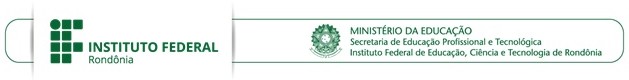 ANEXO III — RECURSO ADMINISTRATIVO_________________________________________,	______de _________________de 2020ASSINATURA DO CANDIDATOIDENTIFICAÇÃO DO CANDIDATOIDENTIFICAÇÃO DO CANDIDATOIDENTIFICAÇÃO DO CANDIDATOIDENTIFICAÇÃO DO CANDIDATONome:Documento de identidade:Documento de identidade:Documento de identidade:E-mail:Telefone/celular:Telefone/celular:REFERÊNCIA DO RECURSOREFERÊNCIA DO RECURSO() Homologação de inscrição() Análise documental() Critério de desempate() Outros motivos. Especificar: